UNIT: BRIDGE TO THE 20TH CENTURY:
INDUSTRIALIZATION, IMMIGRATION AND URBANIZATION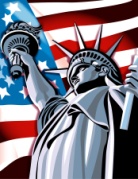 BIG IDEA: The economic and demographic nature of the United States changed as a result of industrialization, immigration, and urbanization.BIG QUESTION: How did the rapid growth of industry, immigration, and cities usher the United States into the 20th Century as a world power?CONCEPTSINDUSTRIAL
ISSUESIMMIGRATION TRENDSREACTIONURBAN ISSUESLESSONESSENTIAL QUESTIONS1. How did inventions and innovations affect society in the late 1800s?2. What are positive and negative results of business growth?3. What issues existed between labor and management during this time of economic growth?4. How were the “old” immigrants different from the “new” immigrants?5. How has the immigrant experience changed over the last one hundred years?6. What problems do immigrants experience?7. How did government policies limit immigration in the late 19th and early 20th centuries?8. What were some challenges and benefits associated with urbanization?9. How did local governments become corrupt in the late 1800s?10. How did Americans attempt to solve urban chaos?CRITICALVOCAB.ImmigrationEmigrationPrejudiceNativismUrbanPatronageCivil service 